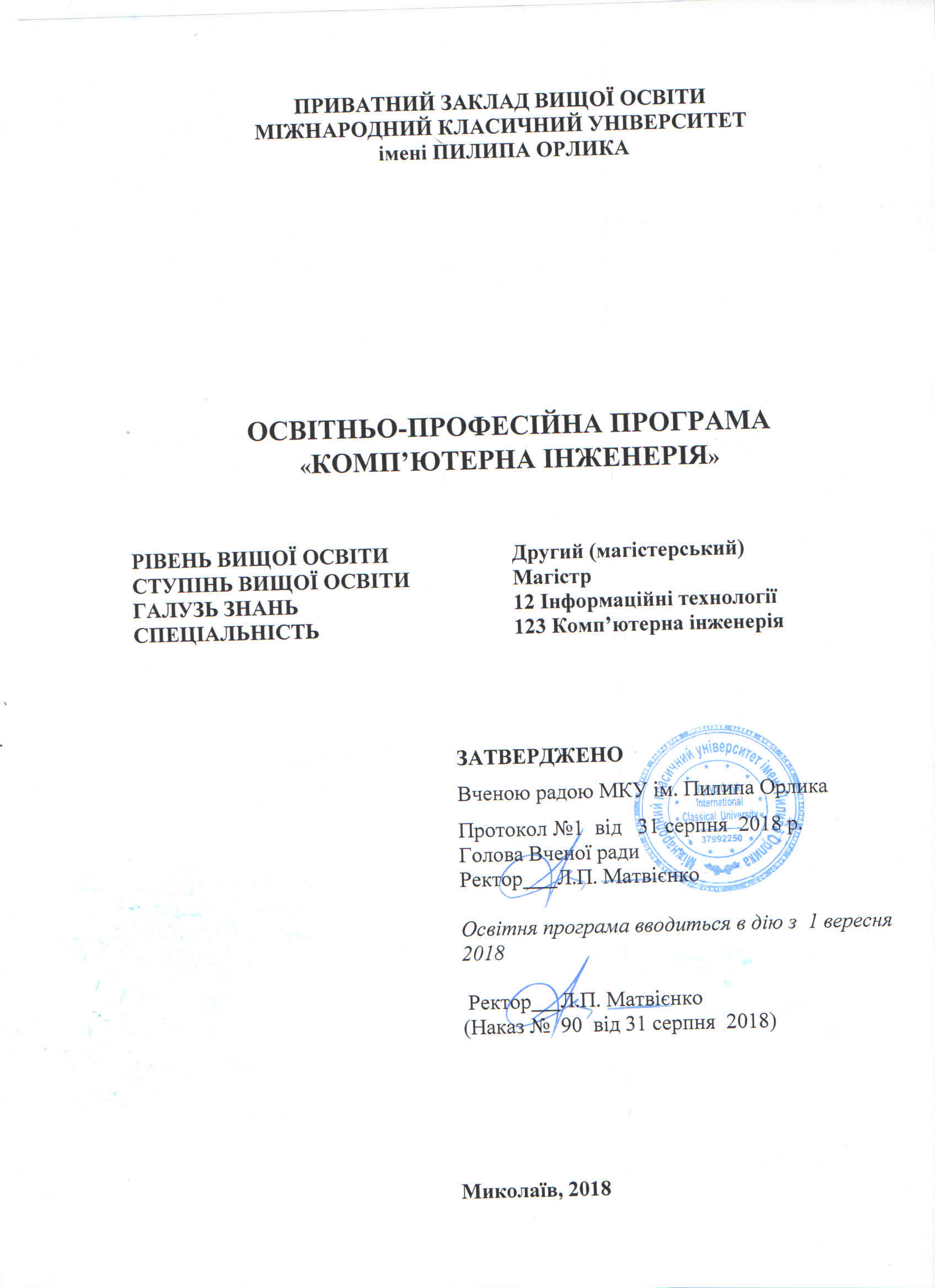  ПЕРЕДМОВА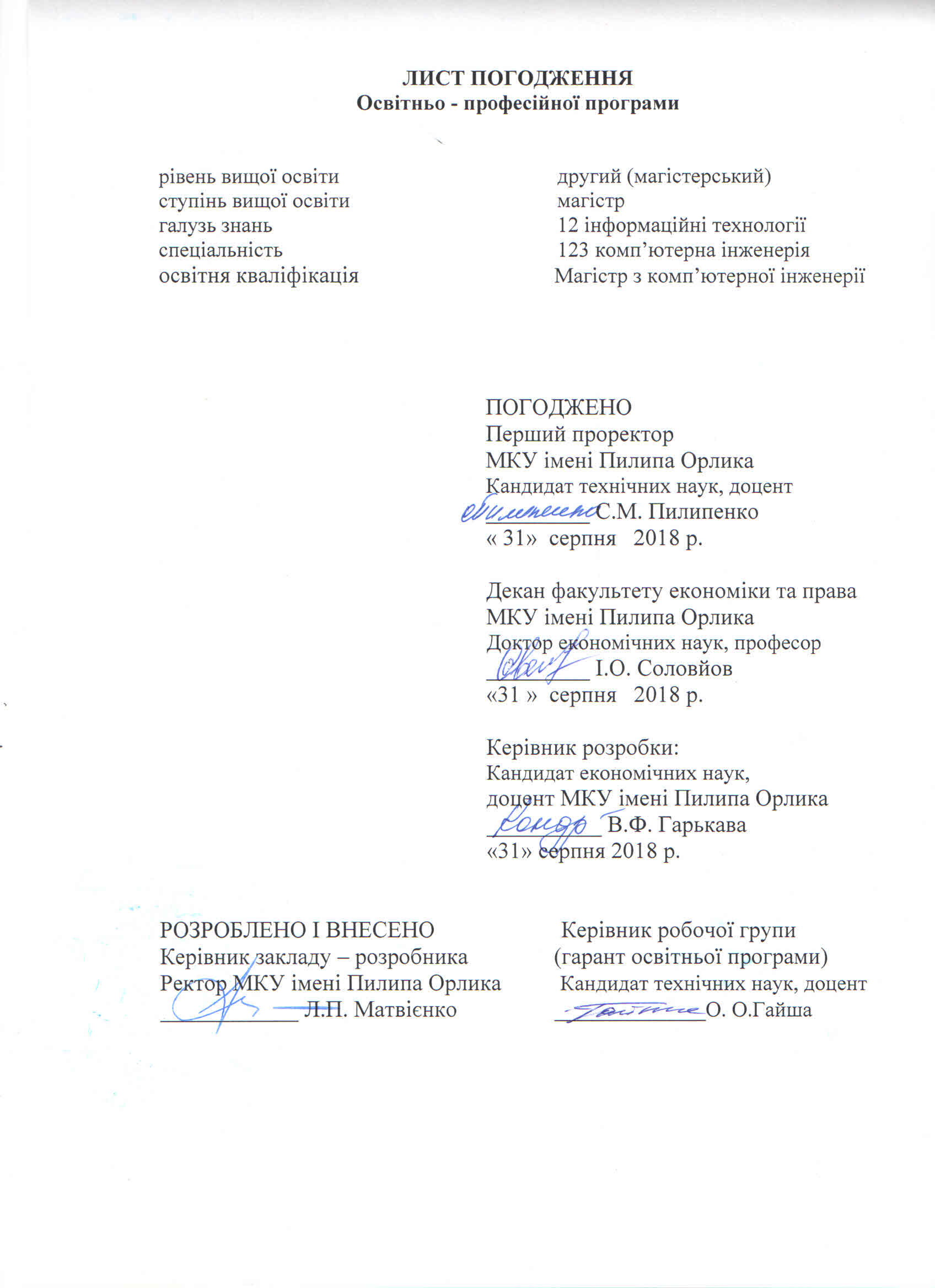 РОЗРОБЛЕНО: Робочою групою приватного закладу вищої освіти Міжнародний класичний університет імені Пилипа Орлика» у складі:Кандидат технічних наук,  доцент кафедри Гайша О.О.Кандидат економічних наук, доцент  Гарькава В.Ф.Доктор технічних наук, доцент Бандура В. М.Доктор технічних наук, доцент Думенко К.М. Здобувач освітньої програми «Комп’ютерна інженерія» Гуськов С.О. Рецензії-відгуки зовнішніх стейкхолдерів:1.Засновник та керівник українського стартапу «Allset» Матвієнко С. В.2.Головний редактор інтернет-видання «Злочинності.НІ» Чубаченко А.В.3.Керівник миколаївського інтернет-провайдера ПП «Дикий сад» Голубар І.Ф.ЗАТВЕРДЖЕНО:Вченою радою Приватного закладу вищої освіти «Міжнародний класичний університет імені Пилипа Орлика» (Протокол № 1 від «31» серпня 2018 р. ).ВВЕДЕНО В ДІЮ:Наказом ректора Приватного закладу вищої освіти «Міжнародний класичний університет імені Пилипа Орлика» (Наказ № 90 від «31» серпня 2018 р. ).ПРОФІЛЬ ОСВІТНЬОЇ ПРОГРАМИзі спеціальності 123 Комп’ютерна інженерія2. Перелік компонентів освітньо-професійної програми та їх логічна послідовність2.1. Перелік компонентів ОП2.2. Структурно-логічна схема ОП(Додаток A)Програма підготовки здобувачів другого (магістр) рівня вищої освіти галузі знань 12 «Інформатика та обчислювальна техніка» за спеціальністю 123 «Комп’ютерна інженерія» загальним обсягом 90 кредитів ECTS передбачає оволодіння студентами обов’язковими 12 навчальними дисциплінами, 10 дисциплін вільного вибору, проходження асистентської та переддипломної  практики і проведення підсумкової атестації у формі публічного захисту магістерської роботи.Обов’язкова частина навчального плану має обсяг 67,5 кредитів ECTS. Вибіркова частина навчального плану має обсяг 22,5 кредити ECTS і включає дисципліни вільного вибору ЗВО та здобувача вищої освіти.3.Форма атестації здобувачів вищої освітиАтестація випускників освітньої програми спеціальності 123 «Комп’ютерна інженерія» проводиться у формі захисту магістерської роботи та завершується видачою документу встановленого зразка про присудження йому ступеня магістр із присвоєнням освітньої кваліфікації: магістр з комп’ютерної інженерії. Атестація здійснюється відкрито і публічно.Матриця відповідності програмних компетентностей компонентам освітньої програми Матриця забезпечення програмних результатів навчання (ПРН)відповідними компонентам освітньої програми 1-Загальна інформація1-Загальна інформаціяПовна назва закладу вищої освіти  та структурного підрозділуПриватний заклад вищої освіти «Міжнародний класичний університет імені Пилипа Орлика», кафедра Інженерних технологійРівень вищої освіти Другий (магістерський) рівень Ступінь вищої освіти МагістрОфіційна назва освітньої програмиКомп’ютерна інженерія Тип диплому та обсяг освітньої програмиДиплом магістра, одиничний, 90 кредитів ЄКТС, 1 рік 6 місяцівНаявність акредитаціїНеакредитованаЦикл/рівеньНРК України – 8 рівень, FQ-EHEA – другий цикл,EQF-LLL – 7 рівеньПередумовиНаявність освітнього рівня бакалаврМова викладанняукраїнська моваТермін дії освітньої програми До 1 липня 2023 рокуІнтернет-адреса постійного розміщення опису освітньої програмиhttps://mku.edu.ua2-Мета освітньої програми2-Мета освітньої програмиМета освітньо-професійної програми є формування у майбутнього фахівця здатності динамічно поєднувати знання, уміння, комунікативні навички і спроможності з автономною діяльністю та відповідальністю під час вирішення завдань та проблемних питань в галузі комп’ютерної інженерії стосовно розробки і експлуатації апаратного і програмного забезпечення комп’ютерних систем і мереж.Мета освітньо-професійної програми є формування у майбутнього фахівця здатності динамічно поєднувати знання, уміння, комунікативні навички і спроможності з автономною діяльністю та відповідальністю під час вирішення завдань та проблемних питань в галузі комп’ютерної інженерії стосовно розробки і експлуатації апаратного і програмного забезпечення комп’ютерних систем і мереж.3-Характеристика освітньої програми3-Характеристика освітньої програмиОфіційна назва освітньої програмиКомп’ютерна інженеріяПредметна область (галузь знань, спеціальність, спеціалізація (за наявності)Галузь знань: 12 Інформаційні технології Спеціальність: 123 Комп’ютерна інженеріяОрієнтація освітньої програмиОсвітньо-професійна.Основний фокус освітньої програми та спеціалізаціїСпеціальна в галузі 12 «Інформаційні технології», спеціальності 123 «Комп’ютерна інженерія» Ключові слова: комп’ютерна система, комп’ютерна мережа, апаратне та програмне забезпечення.Особливості програмиІнтегрована підготовка фахівців до створення та використання апаратного і системного програмного забезпечення комп’ютерних систем універсального та спеціалізованого призначення.4- Придатність випускників до працевлаштування та подальшого навчання4- Придатність випускників до працевлаштування та подальшого навчанняПридатність до працевлаштуванняВипускники можуть працювати за професіями згідно з чинною редакцією Національного класифікатора України: Класифікатор професій (ДК 003:2010): 2	Професіонали21     Професіонали в галузі фізичних, математичних та технічних наук213   Професіонали в галузі обчислень (комп'ютеризації)2131  Професіонали в галузі обчислювальних систем 2131.1 Наукові співробітники (обчислювальні системи) http://www.dk003.com/?code=2131.1&list=2131.1 - 2131.12131.2 Розробники обчислювальних систем Адміністратор системиІнженер з програмного забезпечення комп’ютерівhttp://www.dk003.com/?code=2131.2&list=2131.2 - 2131.2 2132	Професіонали в галузі програмування 2132.1 Наукові співробітники (програмування) http://www.dk003.com/?code=2132.1&list=2132.1 - 2132.1 2132.2 Розробники комп'ютерних програмІнженер-програміст Програміст (бази даних)Програміст прикладний http://www.dk003.com/?code=2132.2&list=2132.2 - 2132.2 2139	Професіонали в інших галузях обчислень (комп'ютеризації)2139.2 Інженер із застосування комп’ютерів Професіонали в інших галузях обчисленьhttp://www.dk003.com/?code=2139.2&list=2139.2 - 2139.2312	Технічні фахівці в галузі обчислювальної техніки3121	Техніки-програмістиФахівець з інформаційних технологій Фахівець з розробки і тестування програмного забезпеченняhttp://www.dk003.com/?code=3121&list=3121 - 3121Подальше навчанняМагістр може продовжувати освіту за третім рівнем вищої освіти.5-Викладання та оцінювання5-Викладання та оцінюванняВикладання та навчанняВикладання та навчання включає такі форми та методи: лекційні і практичні заняття, самостійне навчання, виконання індивідуальних завдань, проектну роботу, індивідуальні консультації з викладачами, контрольні заходи, переддипломну практику та виконання кваліфікаційної роботи магістра. Використовується платформа дистанційного навчання Moodle.ОцінюванняІспити з навчальних дисциплін в усній, письмовій та тестовій формах, поточний контроль через тестування знань, перевірка практичних завдань, захист звітів з лабораторних робіт, презентації, а також захист курсових робіт (проектів) та звітів з практики, підсумкова атестація у вигляді захисту дипломної роботи.6-Програмні компетентності6-Програмні компетентностіІнтегральна компетентністьЗдатність розв’язувати складні задачі і проблеми в галузі інформаційних технологій для вирішення комплексу питань від аксіоматичних умов можливості побудови комп’ютерних систем та мереж до оцінювання їх параметрів при проведенні дослідження та оптимізації складних комп’ютерних систем та мереж.Загальні компетентності (ЗК)Загальні компетентності (ЗК)ЗК 1Здатність до абстрактного мислення, аналізу і синтезу;ЗК 2Здатність до навчання та самонавчання (пошуку,оброблення та аналізу інформації з різних джерел) ЗК 3Здатність застосовувати знання на практиціЗК 4Вільне усне і письмове спілкування українською мовою та здатність спілкуватися, читати та писати іноземною мовоюЗК 5Здатність проведення досліджень на відповідному рівні;ЗК 6Здатність використання інформаційних і комунікаційних технологійЗК 7Здатність розв’язувати поставлені задачі та приймати обґрунтовані рішення;ЗК 8Здатність оцінювати та забезпечувати якість виконуваних робіт.ЗК 9Здатність розробляти та управляти проектами;ЗК 10Здатність здійснення безпечної діяльності;ЗК 11Здатність діяти на основі етичних міркувань (мотивів).Фахові компетентності (ФК)Фахові компетентності (ФК)ФК 1Здатність застосовувати практичні методи, методологічні аспекти та логіку комп’ютерного дизайну при конструюванні, побудові та схемотехніці комп’ютерних систем та мереж, з врахуванням вимог техніки безпеки, охорони праці та протипожежної безпеки в професійній діяльності;ФК 2Здатність до побудови ефективних алгоритмів формального прогнозу, моделей та методів змістовного прогнозування в науці та техніці шляхом використання принципів функціонування та структури технічних засобів, математичних моделей, історії та логіки розвитку галузі у контексті відповідних величин, феноменів, моделей, методів, функцій та структур технічних засобів, формальних та змістовних методів прогнозування функцій, структур, характеристик та параметрів комп’ютерних систем та мереж;ФК 3Здатність аналізувати, оптимізувати та моделювати складність архітектури комп’ютерних систем та мереж із застосуванням сучасних принципів побудови математичного, програмного, лінгвістичного, технічного та інформаційного забезпечення;ФК 4Здатність розробляти стратегії проектування, визначення цілей проектування, критеріїв ефективності, обмежень застосовності, уміння розробляти нові методи і засоби проектування комп’ютерних систем та мереж;ФК 5Здатність застосовувати теоретичні та практичні навики для вирішення комплексу питань вiд аксіоматичних умов можливості побудови комп’ютерних систем та мереж до оцінювання їх параметрів;ФК 6Знання та розуміння математичних моделей інформаційної безпеки та методів оцінювання захищеності комп’ютерних мережевих систем;ФК 7Здатність до наукового дослідження та оптимізації складних комп’ютерних систем та мереж на основі методів математичного та комп’ютерного моделювання;ФК 8Здатність здійснювати моделювання процесів і об'єктів з використанням стандартних програмних технологій;ФК 9Здатність знаходити оригінальне інноваційне рішення, направлене на розв’язання конкретної проблеми комп’ютерної інженерії та здійснювати авторський супровід процесів проектування, впровадження комп’ютерних систем та інформаційних технологій.ФК 10Здатність використовувати методи фундаментальних і прикладних дисциплін для опрацювання, аналізу й синтезу результатів професійних досліджень.ФК 11Здатність оформляти отримані робочі результати у вигляді презентацій, науково-технічних звітів, статей і доповідей на науково-технічних конференціях7 – Програмні результати навчання7 – Програмні результати навчанняЗнання та розумінняЗнання та розумінняПРН 1Уміння застосовувати знання і розуміння для розв’язання задач синтезу та аналізу в комп’ютерних системах.ПРН 2Уміння вільно користуватися рідною та іноземною мовами як засобом ділового спілкування.ПРН 3Уміння використовувати сучасні комп’ютерні засоби системного, функціонального, конструкторського та технологічного проектування.ПРН 4Уміння виконувати експериментальні дослідження та застосовувати дослідницькі навички за професійною тематикою.ПРН 5Уміння здійснювати збір, аналіз науково-технічної інформації, вітчизняного і зарубіжного досвіду з тематики дослідження.ПРН 6Уміння використовувати набуті знання з спеціальності для знаходження нових, нешаблонних рішень і засобів їх здійснення при проведенні експериментальних досліджень для розв’язку поставлених задач.ПРН 7Уміння приймати обґрунтовані рішення та оцінювати їх наслідки.ПРН 8Уміння публічних, ділових та наукових комунікацій як рідною так і іноземною мовами.ПРН 9Уміння опрацьовувати отримані результати, аналізувати та осмислювати їх, представляти результати роботи і обґрунтовувати запропоновані рішення на сучасному науково- технічному і професійному рівні.ПРН 10Уміння використовувати та володіти засобами дотримання норм, вимог та правил охорони праці в професійній сфері для проведення безпечної діяльності.ПРН 11Уміння працювати з нормативно-правовими актами та патентною документацією при оформленні і подачі матеріалів заявки на об’єкт інтелектуальної власності, ліцензії на використання винаходу, а також дотримуватися кодексу професійної етики, керуватися в поведінці моральними нормами та цінностями, дотримуватися правил етикету.ПРН 12Уміння застосовувати результати наукових досліджень в галузі комп’ютерної інженерії для створення складних апаратних та програмних систем як високоякісного технічного продукту за допомогою вдосконалених технологічних правил, процедур і методик.ПРН 13Уміння досліджувати процеси, що відбуваються у комп’ютерних системах, мережах та їх компонентах на основі математичних моделей та обчислювальних методів, а також підготовленість до використання існуючих та розроблення нових математичних методів для вирішення задач, пов’язаних з проектуванням та використанням комп’ютерних систем та мереж.ПРН 14Уміння аналізувати, оцінювати та розробляти нові методи та алгоритми проектування апаратних та програмних компонент комп’ютерних систем та мереж.ПРН 15Уміння здійснювати постановку і проведення експериментів за заданою методикою та проводити їх аналіз, а також здійснювати вибір оптимальних рішень, готувати огляди, звіти і наукові публікації.ПРН 16Уміння функціональної та схемотехнiчної побудови, оцінювання ефективності комп’ютерних систем та мереж, а також їх складових (структура, параметри та характеристики окремих пристроїв, схемотехнiчнi особливості їх побудови) в умовах апріорної визначеності та невизначеності.ПРН 17Уміння аналізувати та проектувати високопродуктивні комп’ютерні системи з різною структурною організацією з використанням принципів паралельної та розподіленої обробки інформації.ПРН 18Уміння використовувати засоби сучасних мов програмування для створення програмних продуктів, уміння їх застосовувати під час програмної реалізації алгоритмів професійних задач.ПРН 19Уміння планувати, організовувати роботу та керувати проектами у створенні наукомістких вирішень у галузі комп’ютерної інженерії з урахуванням життєвих циклів створення програмних та/або апаратних засобів, з урахуванням методологій проектування й використанням відповідних інструментів.8 – Ресурсне забезпечення реалізації програми8 – Ресурсне забезпечення реалізації програмиКадрове забезпеченняВсі науково-педагогічні працівники, що забезпечують освітньо-професійну програму відповідають профілю і напряму дисциплін, що викладаються, мають необхідний стаж педагогічної роботи та досвід практичної роботи. В процесі організації навчального процесу залучаються професіонали з досвідом дослідницької, управлінської, інноваційної, творчої та фахової роботи.Матеріально-технічне забезпеченняНавчальні приміщення дозволяють повністю забезпечити освітній процес протягом усього циклу підготовки за освітньою програмою, оскільки мають достатню кількість комп’ютеризованих та спеціалізованих робочих місць та обладнанні необхідними сучасними технічними засобами.Інформаційне та навчальнометодичне забезпеченняВ університеті функціонує потужна система бібліотечно-інформаційного забезпечення, Усі користувачі бібліотеки (студенти, викладачі, науковці) можуть отримати динамічну інформацію щодо наявності базової, іншої рекомендованої літератури та її розміщення, а також мають можливість здійснювати доступ до оцифрованих повнотекстових копій навчальної та методичної літератури. Наявність авторських розробок (підручників, навчальних посібників, методичних матеріалів) професорсько-викладацького складу.9– Академічна мобільність9– Академічна мобільністьНаціональна кредитна мобільністьЗдійснюється за індивідуальними договорами учасників освітнього процесу та Угод  про програму паралельного навчання для здобувачів вищої освіти.  Міжнародна кредитна мобільністьЗгідно з угодами про міжнародну кредитну мобільність, зокрема ERASMUS+.Кодн/дКодн/дКомпоненти освітньої програми(навчальні дисципліни, курсові проекти (роботи),практики, кваліфікаційна робота)КількістькредитівФормапідсумковогоконтролюКодн/дКодн/дКомпоненти освітньої програми(навчальні дисципліни, курсові проекти (роботи),практики, кваліфікаційна робота)КількістькредитівФормапідсумковогоконтролюКодн/дКодн/дКомпоненти освітньої програми(навчальні дисципліни, курсові проекти (роботи),практики, кваліфікаційна робота)КількістькредитівФормапідсумковогоконтролюКодн/дКодн/дКомпоненти освітньої програми(навчальні дисципліни, курсові проекти (роботи),практики, кваліфікаційна робота)КількістькредитівФормапідсумковогоконтролюКодн/дКодн/дКомпоненти освітньої програми(навчальні дисципліни, курсові проекти (роботи),практики, кваліфікаційна робота)КількістькредитівФормапідсумковогоконтролю1. ОБОВ'ЯЗКОВІ КОМПОНЕНТИ ОСВІТНЬОЇ ПРОГРАМИ1. ОБОВ'ЯЗКОВІ КОМПОНЕНТИ ОСВІТНЬОЇ ПРОГРАМИ1. ОБОВ'ЯЗКОВІ КОМПОНЕНТИ ОСВІТНЬОЇ ПРОГРАМИ1. ОБОВ'ЯЗКОВІ КОМПОНЕНТИ ОСВІТНЬОЇ ПРОГРАМИ1. ОБОВ'ЯЗКОВІ КОМПОНЕНТИ ОСВІТНЬОЇ ПРОГРАМИ1.1. Цикл загальної підготовкиОК 1.1ОК 1.1Педагогіка та психологія  вищої школи3залікОК 1.2ОК 1.2Цивільний захист3залікОК 1.3ОК 1.3Охорона праці (за професійним спрямуванням)3залікОК 1.3ОК 1.3Охорона праці (за професійним спрямуванням)3залікОК 1.4ОК 1.4Ділова іноземна мова (за професійним спрямуванням)3залікВсього за циклом121.2. Цикл професійної підготовки1.2. Цикл професійної підготовки1.2. Цикл професійної підготовки1.2. Цикл професійної підготовки1.2. Цикл професійної підготовкиОК 2.1Математичне моделювання систем та процесів захисту інформаціїМатематичне моделювання систем та процесів захисту інформації4екзаменОК 2.2Паралельне програмуванняПаралельне програмування4екзаменОК 2.3Теорія  та проектування комп'ютерних системТеорія  та проектування комп'ютерних систем4екзаменОК 2.4Мережеві інформаційні технологіїМережеві інформаційні технології4екзаменОК  2.5Спеціалізовані комп'ютерні системи та мережіСпеціалізовані комп'ютерні системи та мережі4екзаменОК 2.6Сучасні інтернет-технологіїСучасні інтернет-технології4екзаменОК 2.7Побудова сучасних автоматизованих систем управлінняПобудова сучасних автоматизованих систем управління4екзаменОК 2.8Методологія та організація наукових досліджень (за професійним спрямуванням)Методологія та організація наукових досліджень (за професійним спрямуванням)4екзаменПР1Асистентська практикаАсистентська практика4залікПР2Переддипломна практика Переддипломна практика 7,5залікПР3Дипломна роботаДипломна робота12Всього за цикломВсього за циклом55,52. ВИБІРКОВІ КОМПОНЕНТИ ОСВІТНЬОЇ ПРОГРАМИ2. ВИБІРКОВІ КОМПОНЕНТИ ОСВІТНЬОЇ ПРОГРАМИ2. ВИБІРКОВІ КОМПОНЕНТИ ОСВІТНЬОЇ ПРОГРАМИ2. ВИБІРКОВІ КОМПОНЕНТИ ОСВІТНЬОЇ ПРОГРАМИ2. ВИБІРКОВІ КОМПОНЕНТИ ОСВІТНЬОЇ ПРОГРАМИ2.2. Цикл професійної підготовки2.2. Цикл професійної підготовки2.2. Цикл професійної підготовки2.2. Цикл професійної підготовки2.2. Цикл професійної підготовкиБлок АБлок АБлок АБлок АБлок АВК 1.1Бізнес-планування та управління проектами (за професійним спрямуванням)Бізнес-планування та управління проектами (за професійним спрямуванням)4,5залікВК 1.2Реінжиніринг бізнес-процесів в сфері ІТРеінжиніринг бізнес-процесів в сфері ІТ4,5залікВК 1.3Стратегічний менеджмент в сфері ІТСтратегічний менеджмент в сфері ІТ4,5залікВК 1.4Стратегічний маркетинг в сфері ІТСтратегічний маркетинг в сфері ІТ4,5залікВК 1.5Психологія управління (за професійним спрямуванням)Психологія управління (за професійним спрямуванням)4,5залікВсьогоВсього22,5залікВсьогоВсього22,5залікБлок ББлок ББлок ББлок ББлок БВК 2.1Економічна безпека ІТ-підприємствЕкономічна безпека ІТ-підприємств4,5залікВК 2.2Юридична відповідальність за правопорушення в інформаційній сферіЮридична відповідальність за правопорушення в інформаційній сфері4,5залікВК 2.3Психологія управління в сфері ІТПсихологія управління в сфері ІТ4,5залікВК 2.4Психологія праці в сфері ІТПсихологія праці в сфері ІТ4,5залікВК 2.5Інженерна психологія  (за професійним спрямуванням)Інженерна психологія  (за професійним спрямуванням)4,5залікВсьогоВсього22,5ЗАГАЛЬНИЙ ОБСЯГ ОСВІТНЬОЇ ПРОГРАМИЗАГАЛЬНИЙ ОБСЯГ ОСВІТНЬОЇ ПРОГРАМИ90ЗК 1ЗК 2ЗК 3ЗК 4ЗК 5ЗК 6ЗК 7ЗК 8ЗК 9ЗК 10ЗК 11ФК 1 ФК 2 ФК 3ФК 4ФК 5ФК 6ФК 7ФК 8ФК 9ФК 10ФК 11ОК.1.1+++++ОК1.2++++ОК1.3++++ОК1.4++++ОК2.1++++++++ОК2.2++++ОК2.3+++++++++++++ОК2.4+++++++++++ОК2.5++++++++++ОК2.6++++++++++ОК2.7++++++++++ОК2.8+++++++ПР1+++++++++++++ПР2+++++++++++++ПР3+++++++++++ВК1.1+++++ВК1.2++++ВК1.3++++ВК1.4+++++ВК1.5+++ВК2.1++++ВК2.2+++++ВК2.3++++ВК2.4++++ВК2.5+++ПРН 1ПРН 2ПРН 3ПРН 4ПРН 5ПРН 6ПРН 7ПРН 8ПРН 9ПРН 10ПРН 11ПРН 12ПРН 13ПРН 14ПРН 15ПРН 16ПРН 17ПРН 18ПРН 19ОК.1.1++++ОК1.2+++ОК1.3+++ОК1.4+ОК2.1+++++ОК2.2++++++ОК2.3+++++++++ОК2.4++++++ОК2.5+++++++++ОК2.6++++++ОК2.7++++++++++ОК2.8+++++++++ПР1+++++++++ПР2+++++++++ПР3+++++ВК1.1+++ВК1.2++ВК1.3++ВК1.4++ВК1.5+ВК2.1+++ВК2.2++ВК2.3+++ВК2.4++ВК2.5++